Obrazac: Zahtjev za kreditZAHTJEV ZA KREDIT (mikro, mali i srednji subjekti malog gospodarstva i to: d.o.o., j.d.o.o., obrti i zadruge koji imaju sjedište i ulažu na području Primorsko-goranske županije)Banka kojoj se podnosi zahtjev: ________________________________(Navesti jednu od banaka: Erste&Steiermärkische Bank d.d., Kreditna banka Zagreb d.d., Raiffeisenbank Austria d.d., Karlovačka banka d.d., Hrvatska poštanska banka d.d., Privredna banka Zagreb d.d., Istarska kreditna banka d.d.)Napomena: u stupac "Planirani broj zaposlenika" upisati podatak o broju zaposlenika kao rezultat ulaganja koja se kreditiraju.Pod punom moralnom, materijalnom i kaznenom odgovornošću Izjavljujem, a vlastoručnim potpisom Jamčim da su podaci navedeni u ovom Zahtjevu za kredit istiniti.M.P.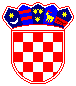 REPUBLIKA HRVATSKA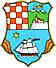 PRIMORSKO-GORANSKO ŽUPANIJAUpravni odjel zaturizam, poduzetništvo i ruralni razvojPROGRAM KREDITIRANJA „PODUZETNIK U PGŽ U 2016.“ISPUNJAVA PODNOSITELJ ZAHTJEVA ZA KREDIT PODACI O PODUZETNIKU/OBRTNIKUPODACI O PODUZETNIKU/OBRTNIKUPODACI O PODUZETNIKU/OBRTNIKUPODACI O PODUZETNIKU/OBRTNIKUPravni oblik poduzetnika(Upisati d.o.o., j.d.o.o., obrt i zadruga)(Upisati d.o.o., j.d.o.o., obrt i zadruga)(Upisati d.o.o., j.d.o.o., obrt i zadruga)Naziv d.o.o., j.d.o.o., obrta ili zadruge:(Upisati naziv d.o.o., j.d.o.o., obrt i zadruga)(Upisati naziv d.o.o., j.d.o.o., obrt i zadruga)(Upisati naziv d.o.o., j.d.o.o., obrt i zadruga)Sjedište i adresa:(Upisati poštanski broj, mjesto, ulicu i kućni broj)(Upisati poštanski broj, mjesto, ulicu i kućni broj)(Upisati poštanski broj, mjesto, ulicu i kućni broj)4. Temeljni kapital i datum        upisa u sudski ili drugi        registar(Upisati iznos temeljnog kapitala / kuna)(Upisati iznos temeljnog kapitala / kuna)(Upisati datum upisa u registar)5. Mjesto ulaganja i adresa:za ulaganja na području općina i gradova Gorskog kotaraza ulaganja na području ostalih dijelova Županije(Upisati poštanski broj, mjesto, ulicu i kućni broj)(Upisati poštanski broj, mjesto, ulicu i kućni broj)(Upisati poštanski broj, mjesto, ulicu i kućni broj)(Upisati poštanski broj, mjesto, ulicu i kućni broj)(Upisati poštanski broj, mjesto, ulicu i kućni broj)(Upisati poštanski broj, mjesto, ulicu i kućni broj)6. Osobni identifikacijski broj     OIB:(Upisati OIB)(Upisati OIB)(Upisati OIB)7. Datum osnivanja /     otvaranja:Upisati dan, mjesec i godinu osnivanja ili otvaranja obrtaUpisati dan, mjesec i godinu osnivanja ili otvaranja obrtaUpisati dan, mjesec i godinu osnivanja ili otvaranja obrta8. Oznaka djelatnosti:(Upisati naziv i oznaku prema nacionalnoj klasifikaciji djelatnosti)(Upisati naziv i oznaku prema nacionalnoj klasifikaciji djelatnosti)(Upisati naziv i oznaku prema nacionalnoj klasifikaciji djelatnosti)9. Vlasnik - osoba ovlaštena                      za zastupanje:(Upisati ime i prezime)(Upisati ime i prezime)(Upisati ime i prezime)10. Direktor, upravitelj ili       druga čelna osoba:11. Podaci osobe za kontakt:(Upisati ime i prezime)(Upisati ime i prezime)(Upisati ime i prezime)11. Podaci osobe za kontakt:11. Podaci osobe za kontakt:(Upisati ime i prezime osobe)(Upisati ime i prezime osobe)(Upisati adresu e-pošte)11. Podaci osobe za kontakt:11. Podaci osobe za kontakt:(Upisati broj telefona)(Upisati broj telefona)(Upisati broj mobitela)PODACI O POSLOVNIM BANKAMA PODUZETNIKA/OBRTNIKAPODACI O POSLOVNIM BANKAMA PODUZETNIKA/OBRTNIKAPODACI O POSLOVNIM BANKAMA PODUZETNIKA/OBRTNIKAPODACI O POSLOVNIM BANKAMA PODUZETNIKA/OBRTNIKANaziv poslovne bankeNaziv poslovne bankeBroj računa (IBAN)Broj računa (IBAN)(Upisati naziv poslovne banke – glavni račun)(Upisati naziv poslovne banke – glavni račun)(Upisati broj računa - IBAN)(Upisati broj računa - IBAN)(Upisati naziv poslovne banke)(Upisati naziv poslovne banke)(Upisati broj računa - IBAN)(Upisati broj računa - IBAN)(Upisati naziv poslovne banke)(Upisati naziv poslovne banke)(Upisati broj računa - IBAN)(Upisati broj računa - IBAN)PODACI O ZAPOSLENICIMA PODUZETNIKA/OBRTNIKA/ZADRUGEPODACI O ZAPOSLENICIMA PODUZETNIKA/OBRTNIKA/ZADRUGEPODACI O ZAPOSLENICIMA PODUZETNIKA/OBRTNIKA/ZADRUGEPODACI O ZAPOSLENICIMA PODUZETNIKA/OBRTNIKA/ZADRUGEBrojzaposlenikaBrojzaposlenikaBrojzaposlenika na dan ____________ Planiranibroj zaposlenikaNa neodređeno(Broj)Na određeno(Broj)PODACI O IZVORIMA I IZNOSIMA FINANCIRANJA PROJEKTAPODACI O IZVORIMA I IZNOSIMA FINANCIRANJA PROJEKTAPODACI O IZVORIMA I IZNOSIMA FINANCIRANJA PROJEKTAPODACI O IZVORIMA I IZNOSIMA FINANCIRANJA PROJEKTAR.B.Izvor financiranjaIznos (kuna)Udio (%)1.Ukupna novčana vrijednost projekta za koji se traži kredit100,02.Iznos i udio traženog kredita u vrijednosti projekta3.Iznos i udio vlastitih sredstava u vrijednosti projekta4.Iznos i udio drugih izvora sredstava u vrijednosti projekta (navesti kojih)PODACI O NAMJENI KREDITNIH SREDSTAVAKreditna sredstva namijenjena su za(Upisati mjesto i datum)(Ime i prezime te potpis vlasnika/osobe ovlaštene za zastupanje)